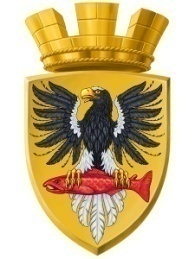 Р О С С И Й С К А Я  Ф Е Д Е Р А Ц И ЯКАМЧАТСКИЙ КРАЙП О С Т А Н О В Л Е Н И ЕАДМИНИСТРАЦИИ ЕЛИЗОВСКОГО ГОРОДСКОГО ПОСЕЛЕНИЯОт 18.04.2017 года                                                                                                                  № 348-п         г.ЕлизовоОб аннулировании адреса зданию жилого дома с кадастровым номером 41:05:0101007:1230	Руководствуясь ст. 14 Федерального закона от 06.10.2003 № 131-ФЗ «Об общих принципах организации местного самоуправления в РФ», Уставом Елизовского городского поселения, согласно Правилам присвоения, изменения и аннулирования адресов, утвержденным постановлением Правительства Российской Федерации от 19.11.2014 № 1221, на основании заявления Тресковой О.Р. в лице Великоцкой О.О., действующей на основании доверенности от 13.02.2017 года, зарегистрированной в реестре за № 1Д-200, принимая во внимание: уведомление о межведомственном запросе от 03.04.2017                             № 03042017/2ПОСТАНОВЛЯЮ:1. Аннулировать адрес зданию жилого дома с кадастровым номером 41:05:0101007:1230: Камчатский край, Елизовский район, Елизово г., Полярная ул., дом 38.2. Направить настоящее постановление в Федеральную информационную адресную систему для внесения сведений установленных данным постановлением.3. Управлению делами администрации Елизовского городского поселения опубликовать (обнародовать) настоящее постановление в средствах массовой информации и разместить в информационно – телекоммуникационной сети «Интернет» на официальном сайте администрации Елизовского городского поселения. 4. Контроль за исполнением настоящего постановления возложить на руководителя Управления архитектуры и градостроительства администрации Елизовского городского поселения.Глава администрации Елизовского городского поселения                                                    Д.Б. Щипицын